REVOCATION (WITHDRAWAL) OF CONSENT FOR SERVICESBy signing below, you are acknowledging that: the district will stop providing special education and related services to your child beginning the date identified in the prior written notice given to you by the district; the district cannot use dispute resolution options to challenge your right to terminate special education services for your child;the district will no longer be required to conduct reevaluations, convene an IEP team meeting, or  develop an IEP for your child; the district will not be considered  in violation of the requirement to make FAPE (a free, appropriate public education) available to your child;the district is not required to amend your child’s education records to remove references to your child’s receipt of special education and related services; andyour child will be subject to all of the same requirements that apply to general education students, such as academics, statewide and districtwide assessments, extracurricular activities, graduation requirements, discipline, and all other general education requirements.   I revoke my consent for special education and related services to be provided to my child.**PARENTS MUST BE GIVEN PRIOR WRITTEN NOTICE AFTER THEY REVOKE CONSENT** Revocation (Withdrawal) of Consent for Services by Office of Superintendent of Public Instruction is licensed under a Creative Commons Attribution 4.0 International License.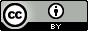 PURPOSE: A parent/guardian or adult student may revoke (withdraw) consent, in writing, for the continued provision of special education and related services (parents are not required to use a specific form for their revocation). If a parent revokes consent in writing, the district must honor the revocation and provide the parent with prior written notice identifying the date the district will stop providing services. The district may not use due process or mediation procedures to challenge the parent’s revocation. Beginning the effective date indicated in the prior written notice, the district may no longer provide special education and related services to the child. The district is not required to amend the child’s education records to remove references to the child’s receipt of special education and related services. Once the revocation is effective, the student is no longer entitled to receive special education or related services, and the student no longer has protections under the Individuals with Disabilities Education Act (IDEA). Date:Date:To:Re: Parent(s)/guardian(s)/adult studentParent(s)/guardian(s)/adult studentParent(s)/guardian(s)/adult studentStudent’s nameStudent’s nameParent/guardian/adult student signatureDate